.ContactSkillsData collectionListeningManagerialNetworkRisk ManagementTranslationReporting and documentationEncryptionProtecting networksMonitoring computer virusesResource allocationManaging security breachesCustomer serviceCommunicationsPlanning and coordinationProcess improvementSecurity systemsAdministrative supportInventory managementRelationship developmentSupervisionTeam buildingTeam managementProject organizationProblem resolutionOperational improvementBusiness operationsMS OfficeOrganizationEducation and Training2018Business Administration, FinanceSheffield UniversityCurrently I have managed to finish university with first class degree (70%) however the diploma will be attained during 2018 November.20152015Bulevardi Isa Boletini, nr27, Phone: +38649857107 Mitrovice 06/2019Master of Science - Logistics and Supply Chain Management Sheffield UniversityGreece Expected in 05/2021Associate of Applied Science - Cyber SecurityDes Moines Area Community CollegeAnkeny, IACertificationsMicrosoft Certified Systems Engineer (MCSE)SalesforceCisco Certified Network Associate (CCNA)Microsoft Office Specialist (MOS)Project Management Professional (PMI)SummaryComputer security professional with significant skill in building and leading high-performance teams to drive positive results. A motivating leader dedicated to creating organizations with a focus on risk mitigation and management.ExperienceProcircular GRC | Ankeny, IowaOnline Marketing ManagerButtoni | Prishtina, KosovoAssistantGezimi Yne TeacheEnglish School General ManagerPersonal InformationINTERESTS, I am always seeking for new challenges and always willing to accept new opportunities. I am more than glad to meet new cultures and I am always seeking for such opportunities. Creating networks is one of the main aims additionally establishing relationships with people. My weaknesses is correlated with the hard working process I really do not want to stop unless I have given my best.Qualifications Project Risk Management candidateScenaTI seminars attendedEnergy Conservation CourseResidential Energy Auditing 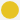 